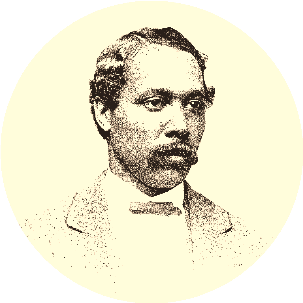 EBENEZER D. BASSETT                                           Student Achievement Award                                                                                                                                                                                                            NOMINATION FORMNominated by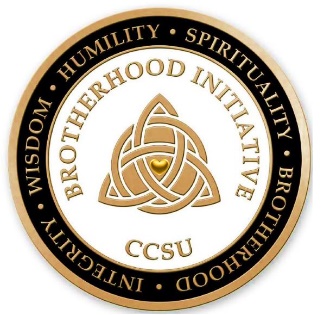 Ebenezer D. Bassett Student Achievement AwardAward CriteriaApplication Process:Follow the instructions below. A completed application includes the Nomination Form and the Nomination Statement. The Nomination Statement must not exceed 600 words. 1. Identify the category you are making the nomination. Explain why the nominee deserves recognition and describe how the nominee has demonstrated a commitment to at least one of the Ebenezer D. Bassett Legacy Virtues (see virtues on page 2). 2. The nominator must answer the following questions: What has the nominee done and/or what is he doing to live out Ebenezer D. Bassett’s Legacy? What has he done and/or what is he doing to improve the lives (e.g., healthy, education, retention, etc.) of male student populations? 3. The nominee must answer the following questions: What are you willing to do to support the mission of the Brotherhood Initiative? Describe any difficulties or challenges you have paying for college and/or paying for any of your school related expenses. Please consider the following before applying for this award: Award recipients who are not in attendance at the award ceremony will forfeit their Legacy Medal. We have embraced the Award Ceremony as a principal component of preserving Ebenezer D. Bassett’s legacy. Attending the award ceremony not only allows us to publicly acknowledge you, but also demonstrates your commitment to serving as a Bassett Scholar. 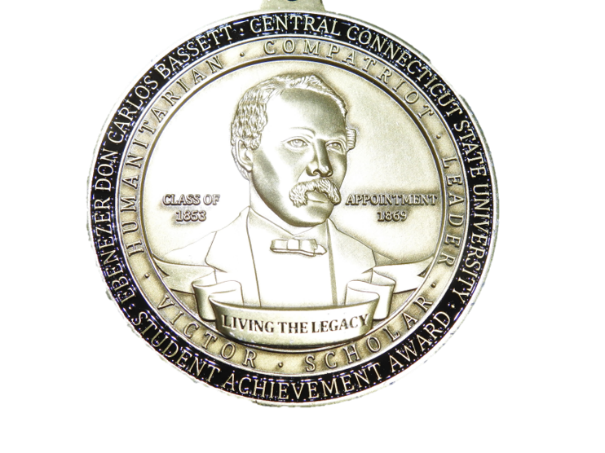 In a single PDF, email your completed application to the Ebenezer D. Bassett Award Nomination Committee Chairperson. (See website for contact information.) Ebenezer D. Bassett Legacy VirtuesFirst name:Surname:Student nominee’s cell phone number:Student nominee’s cell phone number:Student nominee’s email address: (print)Student nominee’s email address: (print)Nominee’s major _____________________________Class standing: Freshman    Sophomore    Junior    Senior    Graduate Nominee’s major _____________________________Class standing: Freshman    Sophomore    Junior    Senior    Graduate Nomination Category: (select only one category)  Scholar      Leadership      Compatriot      Humanitarian      Victor & TriumphNomination Category: (select only one category)  Scholar      Leadership      Compatriot      Humanitarian      Victor & TriumphIf you would like to recommend your nominee for the Ebenezer D. Bassett Scholarship, please check the adjacent box  (We will contact the nominee with information about applying for the scholarship)If you would like to recommend your nominee for the Ebenezer D. Bassett Scholarship, please check the adjacent box  (We will contact the nominee with information about applying for the scholarship)Name and title of the primary author of this nomination application: Names and title of any other individuals associated with this nomination: Faculty      Administrator      StudentContact Information:Cell phone number: ______________________       Email: _____________________________________________Department and Room number ________________________________________________________________Date I have notified the student about this nomination.Student Achievement AwardsDescriptionsScholastic The Scholastic category recognizes students who have excelled educationally. These students have demonstrated a commitment to learning and educational success in and outside of the classroom. This honor recognizes outstanding academic achievement and exists to highlight sound scholarship (e.g., contributing to their field of study, internship experiences, research, presentation, and (or) other scholarly endeavors). Leadership The Leadership category recognizes students who have demonstrated leadership through exemplary service to the Central Connecticut State University community. This category highlights students who have demonstrated their capacity to lead, advise, provide guidance, and serve as a role model to others. Students are recognized for their civility and exceptional character (e.g., conduct, honesty, integrity, and his capacity to work as a team player and collaborator.Compatriot  The Compatriot category recognizes students who have demonstrated extraordinary service of distinction. The category highlights the service of students who have committed themselves to making a difference through their involvement in civic, cultural, or charitable activities. The award is presented to individuals who have, through excellence, innovation, creativity, inventiveness, social responsibility, or patriotism, distinguished themselves as true ambassadors of hope and opportunity. These individuals have committed themselves to making a difference. HumanitarianThe Humanitarian category recognizes students who have demonstrated their commitment to helping those in need by selflessly giving their time, resources, and expertise to benefit the lives of others. They are also committed to inspire others to do the same. The award celebrates students who have contributed significantly to the advancement of peace, civil rights, inclusion, diversity, equity/equality, and (or) social justice. Special emphasis is placed on those involved in activities that improve/eliminate health, wellness, and educational disparities impacting the lives of male populations. Victor & Triumph The Victor & Triumph category recognizes students who have overcome and triumphed over adversity (e.g., cultural, financial, disabilities, etc.) and other barriers to succeed. The award celebrates the courage, fortitude, persistence, and the capacity of each student to achieve despite his circumstances. The award honors the “overcomer spirit.” 